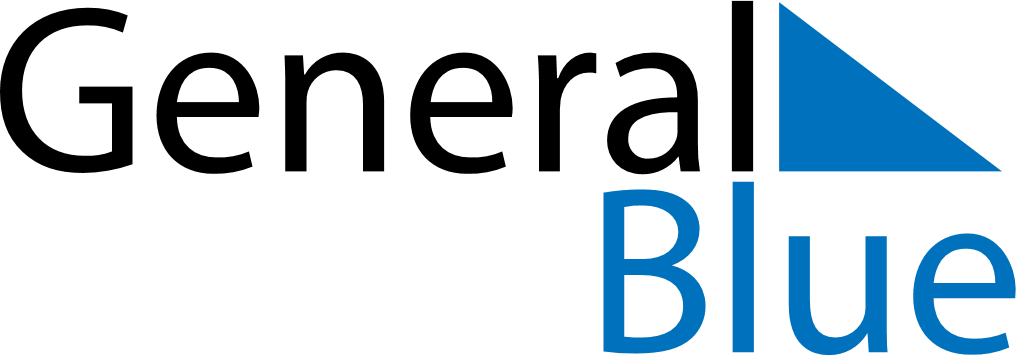 May 2024May 2024May 2024May 2024May 2024May 2024Balle, Sokoto, NigeriaBalle, Sokoto, NigeriaBalle, Sokoto, NigeriaBalle, Sokoto, NigeriaBalle, Sokoto, NigeriaBalle, Sokoto, NigeriaSunday Monday Tuesday Wednesday Thursday Friday Saturday 1 2 3 4 Sunrise: 6:19 AM Sunset: 6:56 PM Daylight: 12 hours and 36 minutes. Sunrise: 6:19 AM Sunset: 6:57 PM Daylight: 12 hours and 37 minutes. Sunrise: 6:19 AM Sunset: 6:57 PM Daylight: 12 hours and 38 minutes. Sunrise: 6:18 AM Sunset: 6:57 PM Daylight: 12 hours and 38 minutes. 5 6 7 8 9 10 11 Sunrise: 6:18 AM Sunset: 6:57 PM Daylight: 12 hours and 39 minutes. Sunrise: 6:17 AM Sunset: 6:57 PM Daylight: 12 hours and 39 minutes. Sunrise: 6:17 AM Sunset: 6:58 PM Daylight: 12 hours and 40 minutes. Sunrise: 6:17 AM Sunset: 6:58 PM Daylight: 12 hours and 41 minutes. Sunrise: 6:16 AM Sunset: 6:58 PM Daylight: 12 hours and 41 minutes. Sunrise: 6:16 AM Sunset: 6:58 PM Daylight: 12 hours and 42 minutes. Sunrise: 6:16 AM Sunset: 6:59 PM Daylight: 12 hours and 42 minutes. 12 13 14 15 16 17 18 Sunrise: 6:15 AM Sunset: 6:59 PM Daylight: 12 hours and 43 minutes. Sunrise: 6:15 AM Sunset: 6:59 PM Daylight: 12 hours and 43 minutes. Sunrise: 6:15 AM Sunset: 6:59 PM Daylight: 12 hours and 44 minutes. Sunrise: 6:15 AM Sunset: 7:00 PM Daylight: 12 hours and 44 minutes. Sunrise: 6:14 AM Sunset: 7:00 PM Daylight: 12 hours and 45 minutes. Sunrise: 6:14 AM Sunset: 7:00 PM Daylight: 12 hours and 45 minutes. Sunrise: 6:14 AM Sunset: 7:00 PM Daylight: 12 hours and 46 minutes. 19 20 21 22 23 24 25 Sunrise: 6:14 AM Sunset: 7:01 PM Daylight: 12 hours and 46 minutes. Sunrise: 6:14 AM Sunset: 7:01 PM Daylight: 12 hours and 47 minutes. Sunrise: 6:13 AM Sunset: 7:01 PM Daylight: 12 hours and 47 minutes. Sunrise: 6:13 AM Sunset: 7:02 PM Daylight: 12 hours and 48 minutes. Sunrise: 6:13 AM Sunset: 7:02 PM Daylight: 12 hours and 48 minutes. Sunrise: 6:13 AM Sunset: 7:02 PM Daylight: 12 hours and 49 minutes. Sunrise: 6:13 AM Sunset: 7:03 PM Daylight: 12 hours and 49 minutes. 26 27 28 29 30 31 Sunrise: 6:13 AM Sunset: 7:03 PM Daylight: 12 hours and 49 minutes. Sunrise: 6:13 AM Sunset: 7:03 PM Daylight: 12 hours and 50 minutes. Sunrise: 6:13 AM Sunset: 7:03 PM Daylight: 12 hours and 50 minutes. Sunrise: 6:13 AM Sunset: 7:04 PM Daylight: 12 hours and 51 minutes. Sunrise: 6:13 AM Sunset: 7:04 PM Daylight: 12 hours and 51 minutes. Sunrise: 6:13 AM Sunset: 7:04 PM Daylight: 12 hours and 51 minutes. 